附件3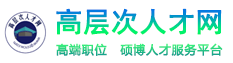   2023年潍坊市“才聚鸢都·博士潍坊行”暨潍坊学院第六届博士“鸢都行”活动参 会 回 执注：请连同《潍坊学院博士应聘人员信息登记表》一并发送至各学院联系人指定邮箱。姓名性别出生年月出生年月政治面貌学校专业专业籍贯联系电话联系电话电子邮箱（拟）毕业时间（拟）毕业时间学习经历（格式：**年**月-**年**月  学校名称  专业  学位，从大学开始填写）（格式：**年**月-**年**月  学校名称  专业  学位，从大学开始填写）（格式：**年**月-**年**月  学校名称  专业  学位，从大学开始填写）（格式：**年**月-**年**月  学校名称  专业  学位，从大学开始填写）（格式：**年**月-**年**月  学校名称  专业  学位，从大学开始填写）（格式：**年**月-**年**月  学校名称  专业  学位，从大学开始填写）备注